Community of Multan Diocese is gathered for Chrism mass in The most Holy Redeemer cathedral, multan. 25th march 2013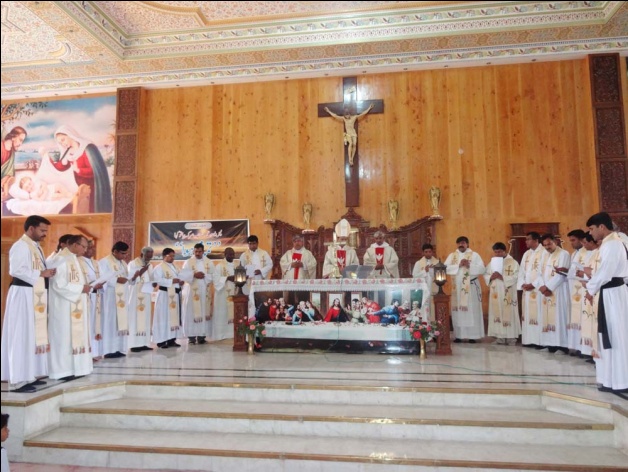 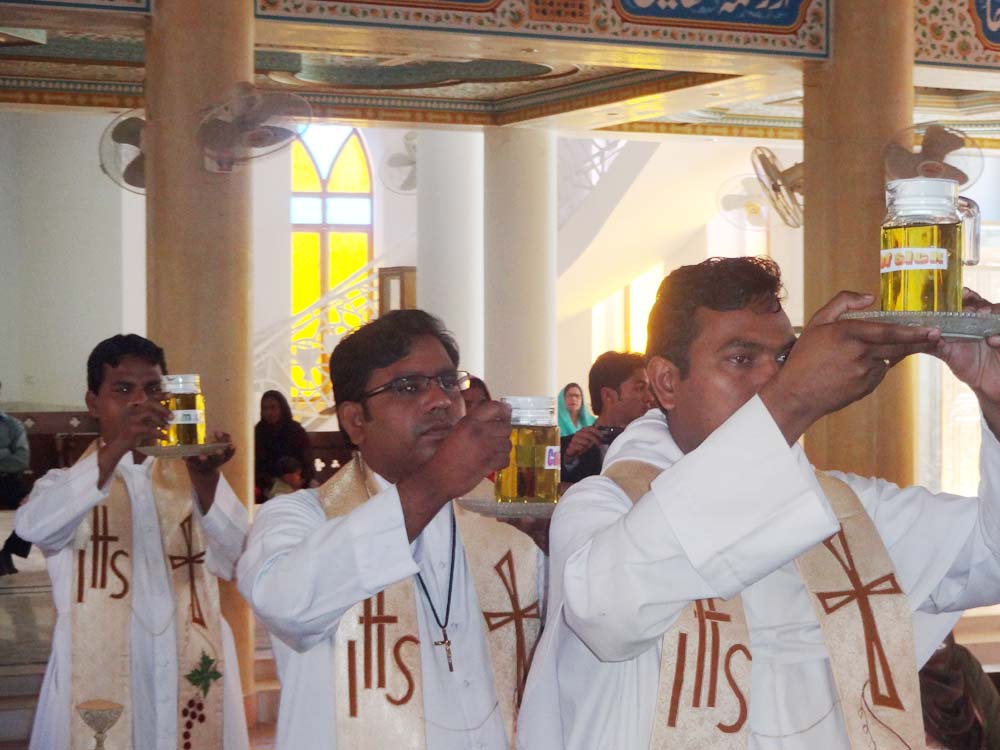 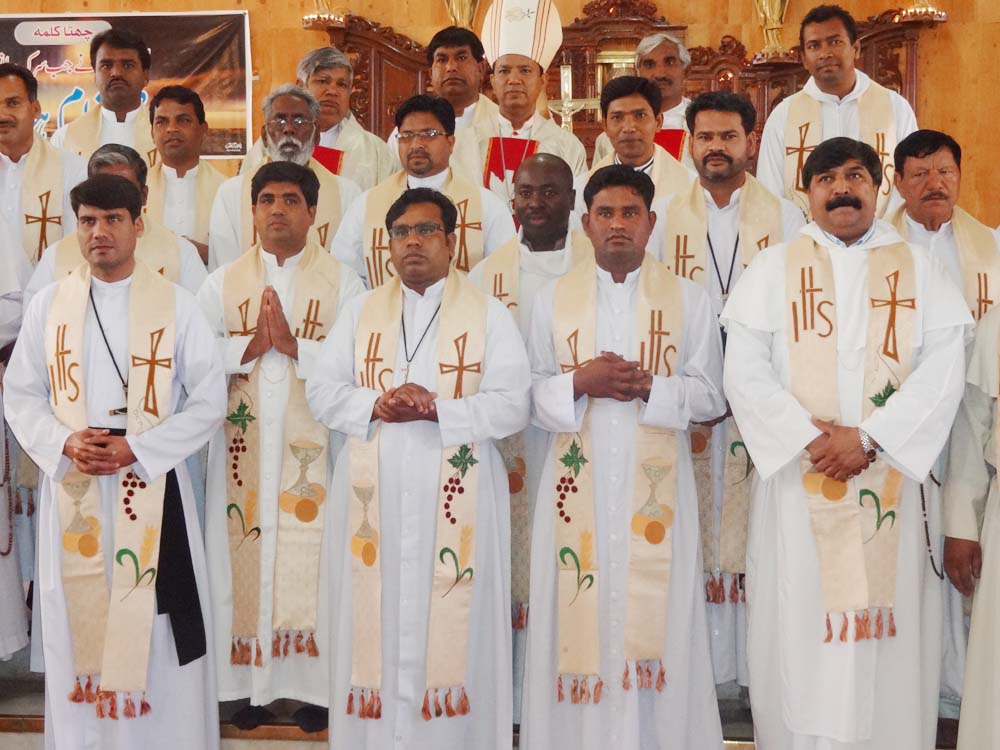 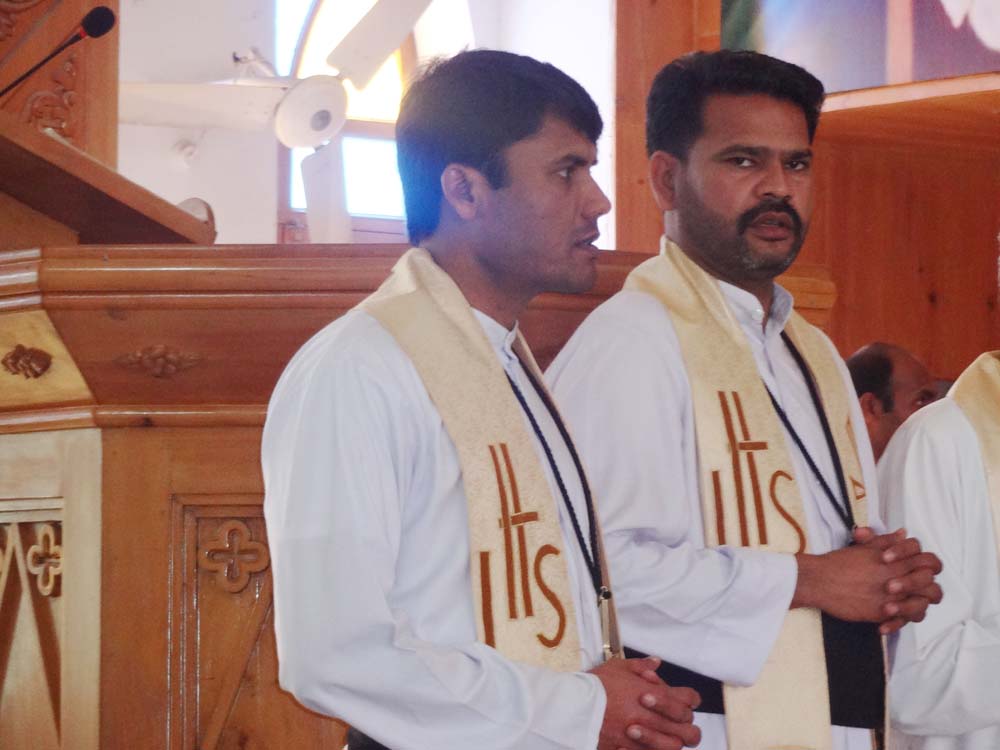 